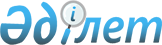 Алакөл ауданының 2021-2023 жылдарға арналған бюджеті туралыАлматы облысы Алакөл аудандық мәслихатының 2020 жылғы 28 желтоқсандағы № 81-1 шешімі. Алматы облысы Әділет департаментінде 2021 жылы 11 қаңтарда № 5859 болып тіркелді.
      Ескерту. 01.01.2021 бастап қолданысқа енгізіледі – осы шешімнің 6-тармағымен.
      2008 жылғы 4 желтоқсандағы Қазақстан Республикасының Бюджет кодексінің 9-бабының 2-тармағына, "Қазақстан Республикасындағы жергілікті мемлекеттік басқару және өзін-өзі басқару туралы" 2001 жылғы 23 қаңтардағы Қазақстан Республикасы Заңының 6-бабының 1-тармағының 1) тармақшасына сәйкес, Алакөл аудандық мәслихаты ШЕШIМ ҚАБЫЛДАДЫ:
      1. 2021-2023 жылдарға арналған аудандық бюджет тиісінше осы шешімнің 1, 2 және 3-қосымшаларына сәйкес, оның ішінде 2021 жылға келесі көлемдерде бекітілсін:
      1) кірістер – 17 268 713 мың теңге, оның ішінде:
      салықтық түсімдер – 2 453 872 мың теңге; 
      салықтық емес түсімдер – 3 949 мың теңге;
      негізгі капиталды сатудан түсетін түсімдер – 49 775 мың теңге;
      трансферттер түсімі – 14 761 117 мың теңге;
      2) шығындар – 17 418 262 мың теңге;
      3) таза бюджеттік кредиттеу – 24 726 мың теңге, оның ішінде:
      бюджеттік кредиттер – 48 131 мың теңге;
      бюджеттік кредиттерді өтеу – 23 405 мың теңге;
      4) қаржы активтерімен операциялар бойынша сальдо – 0 теңге, оның ішінде:
      қаржылық активтерді сатып алу – 0 теңге;
      мемлекеттің қаржы активтерін сатудан түсетін түсімдер – 0 теңге;
      5) бюджет тапшылығы (профициті) – - 174 275 мың теңге;
      6) бюджет тапшылығын қаржыландыру (профицитін пайдалану) – 174 275 мың теңге, оның ішінде:
      қарыздар түсімі – 48 131 мың теңге;
      қарыздарды өтеу – 23 817 мың теңге;
      бюджет қаражатының пайдаланылатын қалдықтары – 149 961 теңге.
      Ескерту. 1 тармақ жаңа редакцияда – Алматы облысы Алакөл аудандық мәслихатының 16.11.2021 № 15-1 шешімімен (01.01.2021 бастап қолданысқа енгізіледі).


      2. 2021 жылға арналған аудандық бюджетте аудандық бюджеттен аудандық маңызы бар қала, ауылдық округтердің бюджеттеріне берілетін бюджеттік субвенциялардың көлемдері 573 476 мың теңге сомасында көзделсін, оның ішінде:
      Үшарал қалалық округіне 61 292 мың теңге;
      Қабанбай ауылдық округіне 24 269 мың теңге;
      Бескөл ауылдық округіне 9 656 мың теңге; 
      Достық ауылдық округіне 7 731 мың теңге;
      Жағатал ауылдық округіне 18 228 мың теңге;
      Жанама ауылдық округіне 13 394 мың теңге;
      Көлбай ауылдық округіне 18 498 мың теңге;
      Жыланды ауылдық округіне 18 805 мың теңге;
      Екпінді ауылдық округіне 22 552 мың теңге;
      Теректі ауылдық округіне 17 286 мың теңге;
      Тоқжайлау ауылдық округіне 19 908 мың теңге;
      Ақжар ауылдық округіне 18 264 мың теңге;
      Ырғайты ауылдық округіне 51 186 мың теңге;
      Ақтүбек ауылдық округіне 20 251 мың теңге;
      Архарлы ауылдық округіне 69 425 мың теңге;
      Жайпақ ауылдық округіне 23 814 мың теңге;
      Енбекші ауылдық округіне 20 379 мың теңге;
      Үшбұлақ ауылдық округіне 17 847 мың теңге;
      Қызылащы ауылдық округіне 22 574 мың теңге;
      Сапақ ауылдық округіне 19 657 мың теңге;
      Қамысқала ауылдық округіне 17 805 мың теңге;
      Лепсі ауылдық округіне 18 464 мың теңге;
      Ынталы ауылдық округіне 18 224 мың теңге;
      Қайнар ауылдық округіне 23 967 мың теңге;
      3. 2021 жылға арналған аудандық бюджетте аудандық маңызы бар қала, ауылдық округтердің бюджеттеріне берілетін ағымдағы нысаналы трансферттер көзделгені ескерілсін, оның ішінде:
      өңірлерді дамытудың 2025 жылға дейінгі бағдарламасы шеңберңде өңірлерді экономикалық дамытуға жәрдемдесу бойынша шараларды іске асыруға ауылдық елді мекендерді жайластыруды шешуге арналған іс-шараларды іске асыру;
      Көрсетілген трансферттерді аудандық маңызы бар қала, ауылдық округтердің бюджеттеріне бөлу Алакөл ауданы әкімдігінің қаулысы негізінде айқындалады.
      4. Ауданның жергілікті атқарушы органының 2021 жылға арналған резерві 40 567 мың теңге сомасында бекітілсін.
      5. Осы шешімнің орындалуын бақылау Алакөл аудандық мәслихатының "Депутаттық өкілеттік, бюджет, экономика, заңдылықты сақтау, құқықтық қорғау және қоғамдық ұйымдармен байланыс жөніндегі" тұрақты комиссиясына жүктелсін.
      6. Осы шешiм 2021 жылғы 1 қаңтарынан бастап қолданысқа енгiзiледі. 2021 жылға арналған аудандық бюджет
      Ескерту. 1-қосымша жаңа редакцияда – Алматы облысы Алакөл аудандық мәслихатының 16.11.2021 № 15-1 шешімімен (01.01.2021 бастап қолданысқа енгізіледі). 2022 жылға арналған аудандық бюджет 2023 жылға арналған аудандық бюджет
					© 2012. Қазақстан Республикасы Әділет министрлігінің «Қазақстан Республикасының Заңнама және құқықтық ақпарат институты» ШЖҚ РМК
				
      Алакөл аудандық мәслихатының сессия төрағасы

К. Абдрахманов

      Алакөл аудандық мәслихат хатшысы

С. Жабжанов
Алакөл аудандық мәслихатының 2020 жылғы "28" желтоқсандағы № 81-1 шешіміне 1-қосымша
Санаты
Санаты
Санаты
Санаты
 Сомасы
(мың теңге)
Сынып
Сынып
Сынып
 Сомасы
(мың теңге)
Ішкі сынып
Ішкі сынып
 Сомасы
(мың теңге)
Атауы
 Сомасы
(мың теңге)
І. Кірістер 
17 268 713
1
Салықтық түсімдер 
2 453 872
01
Табыс салығы 
1 055 939
1
Корпоративтік табыс салығы 
1 055 939
04
Меншікке салынатын салықтар
1 330 933
1
Мүлікке салынатын салықтар
1 330 933
05
Тауарларға, жұмыстарға және қызметтерге салынатын ішкі салықтар
51 303
2
Акциздер 
10 070
3
Табиғи және басқа ресурстарды пайдаланғаны үшін түсетін түсімдер
25 100
4
Кәсіпкерлік және кәсіби қызметті жүргізгені үшін алынатын алымдар
16 133
08
Заңдық мәнді іс-әрекеттерді жасағаны және (немесе) оған уәкілеттігі бар мемлекеттік органдар немесе лауазымды адамдар құжаттар бергені үшін алынатын міндетті төлемдер
15 697
1
Мемлекеттік баж
15 697
2
Салықтық емес түсімдер
3 949
01
Мемлекеттік меншіктен түсетін кірістер
3 849
5
Мемлекет меншігіндегі мүлікті жалға беруден түсетін кірістер
3 820
7
Мемлекеттік бюджеттен берілген кредиттер бойынша сыйақылар
29
06
Басқа да салықтық емес түсімдер
100
1
Басқа да салықтық емес түсімдер
100
3
Негізгі капиталды сатудан түсетін түсімдер
49 775
03
Жерді және материалдық емес активтерді сату
49 775
1
Жерді сату
49 775
4
Трансферттер түсімдері
14 761 117
01
Төмен тұрған мемлекеттік басқару органдарынан трансферттер
16 057
3
Аудандық маңызы бар қалалардың, ауылдардың, кенттердің, ауылдық округтердің бюджеттерінен трансферттер
16 057
02
Мемлекеттік басқарудың жоғары тұрған органдарынан түсетін трансферттер
14 745 060
2
Облыстық бюджеттен түсетін трансферттер
14 745 060
Функционалдық топ
Функционалдық топ
Функционалдық топ
Функционалдық топ
Функционалдық топ
Сомасы
(мың теңге)
Функционалдық кіші топ
Функционалдық кіші топ
Функционалдық кіші топ
Функционалдық кіші топ
Сомасы
(мың теңге)
Бюджеттік бағдарламалардың әкімшісі
Бюджеттік бағдарламалардың әкімшісі
Бюджеттік бағдарламалардың әкімшісі
Сомасы
(мың теңге)
Бағдарлама
Бағдарлама
Сомасы
(мың теңге)
Кіші бағдарлама
Сомасы
(мың теңге)
 Атауы
Сомасы
(мың теңге)
ІІ. Шығындар
17 418 262
1
Жалпы сипаттағы мемлекеттік қызметтер
395 435
1
Мемлекеттік басқарудың жалпы функцияларын орындайтын өкілді, атқарушы және басқа органдар
331 893
112
Аудан (облыстық маңызы бар қала) мәслихатының аппараты
31 764
001
Аудан (облыстық маңызы бар қала) мәслихатының қызметін қамтамасыз ету жөніндегі қызметтер
28 628
003
Мемлекеттік органның күрделі шығыстары
3 136
122
Аудан (облыстық маңызы бар қала) әкімінің аппараты
300 129
001
Аудан (облыстық маңызы бар қала) әкімінің қызметін қамтамасыз ету жөніндегі қызметтер
176 783
003
Мемлекеттік органның күрделі шығыстары
1 900
113
Жергілікті бюджеттен берілетін ағымдағы нысаналы трансферттер
121 446
2
Қаржылық қызмет
31 923
452
Ауданның (облыстық маңызы бар қаланың) қаржы бөлімі
31 923
001
Ауданның (облыстық маңызы бар қаланың) бюджетін орындау және коммуналдық меншігін басқару саласындағы мемлекеттік саясатты іске асыру жөніндегі қызметтер
23 713
003
Салық салу мақсатында мүлікті бағалауды жүргізу
1 745
010
Жекешелендіру, коммуналдық меншікті басқару, жекешелендіруден кейінгі қызмет және осыған байланысты дауларды реттеу
6 165
018
Мемлекеттік органның күрделі шығыстары
300
5
Жоспарлау және статистикалық қызмет
31 619
453
Ауданның (облыстық маңызы бар қаланың) экономика және бюджеттік жоспарлау бөлімі
31 619
001
Экономикалық саясатты, мемлекеттік жоспарлау жүйесін қалыптастыру және дамыту саласындағы мемлекеттік саясатты іске асыру жөніндегі қызметтер
31 021
004
Мемлекеттік органның күрделі шығыстары
598
2
Қорғаныс
43 973
1
Әскери мұқтаждар 
17 543
122
Аудан (облыстық маңызы бар қала) әкімінің аппараты
17 543
005
Жалпыға бірдей әскери міндетті атқару шеңберіндегі іс-шаралар
17 543
2
Төтенше жағдайлар жөніндегі жұмыстарды ұйымдастыру
26 430
122
Аудан (облыстық маңызы бар қала) әкімінің аппараты
26 430
006
Аудан (облыстық маңызы бар қаланың) ауқымындағы төтенше жағдайлардың алдын алу және оларды жою
66
007
Аудандық (қалалық) ауқымдағы дала өрттерінің, сондай-ақ мемлекеттік өртке қарсы қызмет органдары құрылмаған елді мекендерде өрттердің алдын алу және оларды сөндіру жөніндегі іс-шаралар
26 364
3
Қоғамдық тәртіп, қауіпсіздік, құқықтық, сот, қылмыстық атқару қызметі
8 194
9
Қоғамдық тәртіп және қауіпсіздік саласындағы басқа да қызметтер
8 194
485
Ауданның (облыстық маңызы бар қаланың) жолаушылар көлігі және автомобиль жолдары бөлімі
8 194
021
Елдi мекендерде жол қозғалысы қауiпсiздiгін қамтамасыз ету
8 194
6
Әлеуметтік көмек және әлеуметтік қамсыздандыру 
1 307 860
1
Әлеуметтік қамсыздандыру
211 571
451
Ауданның (облыстық маңызы бар қаланың) жұмыспен қамту және әлеуметтік бағдарламалар бөлімі
211 571
005
Мемлекеттік атаулы әлеуметтік көмек
211 571
2
Әлеуметтік көмек
1 038 075
451
Ауданның (облыстық маңызы бар қаланың) жұмыспен қамту және әлеуметтік бағдарламалар бөлімі
1 038 075
002
Жұмыспен қамту бағдарламасы
668 055
004
Ауылдық жерлерде тұратын денсаулық сақтау, білім беру, әлеуметтік қамтамасыз ету, мәдениет, спорт, ветеринария мамандарына отын сатып алуға Қазақстан Республикасының заңнамасына сәйкес әлеуметтік көмек көрсету
30 133
006
Тұрғын үй көмек көрсету
150
007
Жергілікті өкілетті органдардың шешімі бойынша мұқтаж азаматтардың жекелеген топтарына әлеуметтік көмек
43 975
010
Үйден тәрбиеленіп оқытылатын мүгедек балаларды материалдық қамтамасыз ету
3 789
014
Мұқтаж азаматтарға үйде әлеуметтік көмек көрсету
82 475
017
Оңалтудың жеке бағдарламасына сәйкес мұқтаж мүгедектердi мiндеттi гигиеналық құралдармен қамтамасыз ету, қозғалуға қиындығы бар бірінші топтағы мүгедектерге жеке көмекшінің және есту бойынша мүгедектерге қолмен көрсететiн тіл маманының қызметтерін ұсыну
139 434
023
Жұмыспен қамту орталығының қызметін қамтамасыз ету
70 064
9
Әлеуметтік көмек және әлеуметтік қамтамасыз ету салаларындағы өзге де қызметтер
58 214
451
Ауданның (облыстық маңызы бар қаланың) жұмыспен қамту және әлеуметтік бағдарламалар бөлімі
41 214
001
Жергілікті деңгейде халық үшін әлеуметтік бағдарламаларды жұмыспен қамтуды қамтамасыз етуді іске асыру саласындағы мемлекеттік саясатты іске асыру жөніндегі қызметтер
25 880
011
Жәрдемақыларды және басқа да әлеуметтік төлемдерді есептеу, төлеу мен жеткізу бойынша қызметтерге ақы төлеу
3 584
021
Мемлекеттік органның күрделі шығыстары 
200
050
Қазақстан Республикасында мүгедектердің құқықтарын қамтамасыз етуге және өмір сүру сапасын жақсарту 
11 550
487
Ауданның (облыстық маңызы бар қаланың) тұрғын үй-коммуналдық шаруашылығы және тұрғын үй инспекциясы бөлімі
17 000
094
Әлеуметтік көмек ретінде тұрғын үй сертификатын беру 
17 000
7
Тұрғын үй-коммуналдық шаруашылық
7 265 697
1
Тұрғын үй шаруашылығы
1 644 919
467
Ауданның (облыстық маңызы бар қаланың) құрлыс бөлімі
1 306 938
003
Комуналдық тұрғын үй қорының тұрғын үйін жобалау және (немесе) салу, реконструкциялау
500 734
004
Инженерлік-коммуникациялық инфрақұрылымды жобалау, дамыту және (немесе) жайластыру
806 204
487
Ауданның (облыстық маңызы бар қаланың) тұрғын үй-коммуналдық шаруашылығы және тұрғын үй инспекциясы бөлімі
337 981
001
Тұрғын үй-коммуналдық шаруашылық және тұрғын үй қоры саласындағы жергілікті деңгейде мемлекеттік саясатты іске асыру бойынша қызметтер
17 945
003
Мемлекеттік органның күрделі шығыстары 
200
004
Мемлекеттік қажеттіліктер үшін жер учаскелерін алып қою, оның ішінде сатып алу жолымен алып қою және осыған байланысты жылжымайтын мүлікті иеліктен айыру
15 000
006
Азаматтардың жекелеген санаттарын тұрғын үймен қамтамасыз ету
42 000
032
Ведомстволық бағыныстағы мемлекеттік мекемелер мен ұйымдардың күрделі шығыстары
230 336
113
Жергілікті бюджеттен берілетін ағымдағы нысаналы трансферттер
32 500
2
Коммуналдық шаруашылық
5 502 544
467
Ауданның (облыстық маңызы бар қаланың) құрлыс бөлімі
177 074
005
Коммуналдық шаруашылығын дамыту 
177 074
487
Ауданның (облыстық маңызы бар қаланың) тұрғын үй-коммуналдық шаруашылығы және тұрғын үй инспекциясы бөлімі
5 325 470
029
Сумен жабдықтау және су бұру жүйелерін дамыту
5 325 470
3
Елді-мекендерді көркейту
118 234
487
Ауданның (облыстық маңызы бар қаланың) тұрғын үй-коммуналдық шаруашылығы және тұрғын үй инспекциясы бөлімі
118 234
025
Елді мекендердегі көшелерді жарықтандыру
2 252
030
Елді мекендерді абаттандыру мен көгалдандыру
115 982
8
Мәдениет, спорт, туризм және ақпараттық кеңістік
347 930
1
Мәдениет саласындағы қызмет
198 536
455
Ауданның (облыстық маңызы бар қаланың) мәдениет және тілдерді дамыту бөлімі
170 376
003
Мәдени-демалыс жұмысын қолдау
170 376
467
Ауданнаң (облыстық маңызы бар қаланың) құрылыс бөлімі 
28 160
011
Мәдениет объектілерін дамыту 
28 160
2
Спорт 
18 668
465
Ауданның (облыстық маңызы бар қаланың) дене шынықтыру және спорт бөлімі
18 668
001
Жергілікті деңгейде дене шынықтыру және спорт саласындағы мемлекеттік саясатты іске асыру жөніндегі қызметтер
12 942
004
Мемлекеттік органның күрделі шығыстары 
0
006
Аудандық (облыстық маңызы бар қаланың) деңгейде спорттық жарыстар өткізу
3 207
007
Әртүрлі спорт түрлері бойынша аудан (облыстық маңызы бар қаланың) құрама командаларының мүшелерін дайындау және олардың облыстық спорт жарыстарына қатысуы
2 519
3
Ақпараттық кеңістік
90 173
455
Ауданның (облыстық маңызы бар қаланың) мәдениет және тілдерді дамыту бөлімі
73 002
006
Аудандық (қалалық) кітапханалардың жұмыс істеуі
71 920
007
Мемлекеттік тілді және Қазақстан халқының басқа да тілдерін дамыту
1 082
456
Ауданның (облыстық маңызы бар қаланың) ішкі саясат бөлімі
17 171
002
Мемлекеттік ақпараттық саясат жүргізу жөніндегі қызметтер
17 171
9
Мәдениет, спорт, туризм және ақпараттық кеңістікті ұйымдастыру жөніндегі өзге де қызметтер
40 553
455
Ауданның (облыстық маңызы бар қаланың) мәдениет және тілдерді дамыту бөлімі
13 590
001
Жергілікті деңгейде тілдерді және мәдениетті дамыту саласындағы мемлекеттік саясатты іске асыру жөніндегі қызметтер
8 390
010
Мемлекеттік органның күрделі шығыстары
200
032
Ведомстволық бағыныстағы мемлекеттік мекемелерінің және ұйымдарының күрделі шығыстары 
5 000
456
Ауданның (облыстық маңызы бар қаланың) ішкі саясат бөлімі
26 963
001
Жергілікті деңгейде ақпарат, мемлекеттілікті нығайту және азаматтардың әлеуметтік сенімділігін қалыптастыру саласында мемлекеттік саясатты іске асыру жөніндегі қызметтер
26 963
006
Мемлекеттік органның күрделі шығыстары
0
9
Отын-энергетика кешені және жер қойнауын пайдалану
46 476
1
Отын және энергетика 
46 476
487
Ауданның (облыстық маңызы бар қаланың) тұрғын үй – коммуналдық шаруашылығы және тұрғын үй инспекциясы бөлімі
46 476
009
Жылу – энергетикалық жүйені дамыту
46 476
10
Ауыл, су, орман, балық шаруашылығы, ерекше қорғалатын табиғи аумақтар, қоршаған ортаны және жануарлар дүниесін қорғау, жер қатынастары
132 837
1
Ауыл шаруашылығы
28 479
462
Ауданның (облыстық маңызы бар қаланың) ауыл шаруашылығы бөлімі
28 479
001
Жергілікті деңгейде ауыл шаруашылығы саласындағы мемлекеттік саясатты іске асыру жөніндегі қызметтер
28 279
006
Мемлекеттік органның күрделі шығыстары
200
6
Жер қатынастары 
84 634
463
Ауданның (облыстық маңызы бар қаланың) жер қатынастары бөлімі
84 634
001
Аудан (облыстық маңызы бар қала) аумағында жер қатынастарын реттеу саласындағы мемлекеттік саясатты іске асыру жөніндегі қызметтер
17 139
004
Жердi аймақтарға бөлу жөнiндегi жұмыстарды ұйымдастыру
66 295
006
Аудандардың, облыстық маңызы бар, аудандық маңызы бар қалалардың, кенттердiң, ауылдардың, ауылдық округтердiң шекарасын белгiлеу кезiнде жүргiзiлетiн жерге орналастыру
900
007
Мемлекеттік органның күрделі шығыстары
300
9
Ауыл, су, орман, балық шаруашылығы қоршаған ортаны қорғау және жер қатынастары саласындағы басқа да қызметтер
19 724
453
Ауданның (облыстық маңызы бар қаланың) экономика және бюджеттік жоспарлау бөлімі
19 724
099
Мамандарға әлеуметтік қолдау көрсету жөніндегі шараларды іске асыру
19 724
11
Өнеркәсіп, сәулет, қала құрылысы және құрылыс қызметі
28 852
2
Сәулет, қала құрылысы және құрылыс қызметі
28 852
467
Ауданның (облыстық маңызы бар қаланың) құрылыс бөлімі
14 359
001
Жергілікті деңгейде құрылыс саласындағы мемлекеттік саясатты іске асыру жөніндегі қызметтер 
14 159
017
Мемлекеттік органның күрделі шығыстары
200
468
Ауданның (облыстық маңызы бар қаланың) сәулет және қала құрылысы бөлімі
14 493
001
Жергілікті деңгейде сәулет және қала құрылысы саласындағы мемлекеттік саясатты іске асыру жөніндегі қызметтер
14 293
004
Мемлекеттік органның күрделі шығыстары
200
12
Көлік және коммуникация 
439 576
1
Автомобиль көлігі 
427 361
485
Ауданның (облыстық маңызы бар қаланың) жолаушылар көлігі және автомобиль жолдары бөлімі
427 361
045
Аудандық маңызы бар автомобиль жолдарын және елді-мекендердің көшелерін күрделі және орташа жөндеу
427 361
9
Көлік және коммуникациялар саласындағы өзге де қызметтер
12 215
485
Ауданның (облыстық маңызы бар қаланың) жолаушылар көлігі және автомобиль жолдары бөлімі
12 215
001
Жергілікті деңгейде жолаушылар көлігі және автомобиль жолдары саласындағы мемлекеттік саясатты іске асыру жөніндегі қызметтер
11 515
003
Мемлекеттік органның күрделі шығыстары
200
024
Кентішілік (қалаішілік), қала маңындағы ауданішілік қоғамдық жолаушылар тасымалдарын ұйымдастыру
500
13
Басқалар
1 225 276
3
Кәсіпкерлік қызметті қолдау және бәсекелестікті қорғау
10 069
469
Ауданның (облыстық маңызы бар қаланың) кәсіпкерлік бөлімі
10 069
001
Жергілікті деңгейде кәсіпкерлікті дамыту саласындағы мемлекеттік саясатты іске асыру жөніндегі қызметтер
9 869
004
Мемлекеттік органның күрделі шығыстары
200
9
Басқалар
1 215 207
452
Ауданның (облыстық маңызы бар қаланың) қаржы бөлімі
40 567
012
Ауданның (облыстық маңызы бар қаланың) жергілікті атқарушы органының резерві 
40 567
467
Ауданның (облыстық маңызы бар қаланың) құрылыс бөлімі
517 288
079
"Ауыл-Ел бесігі" жобасы шеңберінде ауылдық елді мекендердегі әлеуметтік және инженерлік инфрақұрылымдарды дамыту
517 288
485
Ауданның (облыстық маңызы бар қаланың) жолаушылар көлігі және автомобиль жолдары бөлімі
470 074
052
"Ауыл-Ел бесігі" жобасы шеңберңнде ауылдық елді мекендердегі әлеуметтік және инженерлік инфрақұрлым бойынша іс-шараларды іске асыруда
470 074
487
Ауданның (облыстық маңызы бар қаланың) тұрғын үй-коммуналдық шаруашылық және тұрғын үй инспекциясы бөлімі
187 278
079
"Ауыл-Ел бесігі" жобасы шеңберінде ауылдық елді мекендердегі әлеуметтік және инженерлік инфрақұрылымдарды дамыту
187 278
14
Борышқа қызмет көрсету 
185 335
1
Борышқа қызмет көрсету
185 335
452
Ауданның (облыстық маңызы бар қаланың) қаржы бөлімі
185 335
013
Жергілікті атқарушы органдардың облыстық бюджеттен қарыздар бойынша сыйақылар мен өзге де төлемдерді төлеу бойынша қызмет көрсету
185 335
15
Трансферттер
5 990 821
1
Трансферттер
5 990 821
452
Ауданның (облыстық маңызы бар қаланың) қаржы бөлімі
5 990 821
006
Пайдаланылмаған (толық пайдаланылмаған) нысаналы трансферттерді қайтару
331
024
Заңнаманы өзгертуге байланысты жоғары тұрған бюджеттің шығындарын өтеуге төменгі тұрған бюджеттен ағымдағы нысаналы трансферттер 
5 374 458
038
Субвенциялар
573 476
039
Заңнаманың өзгеруіне байланысты жоғары тұрған бюджеттен төмен тұрған бюджеттерге өтемақыға берілетін ағымдағы нысаналы трансферттер
42 556
III. Таза бюджеттік кредиттеу
24 726
Бюджеттік кредиттер
48 131
10
Ауыл, су, орман, балық шаруашылығы ерекше қорғалатын табиғи аумақтар, қоршаған ортаны және жануарлар дүниесін қорғау, жер қатынастары
48 131
9
Ауыл, су, орман, балық шаруашылығы қоршаған ортаны қорғау және жер қатынастары саласындағы басқа да қызметтер
48 131
453
Ауданның (облыстық маңызы бар қаланың) экономика және бюджеттік жоспарлау бөлімі
48 131
006
Мамандарды әлеуметтік қолдау шараларын іске асыру үшін бюджеттік кредиттер
48 131
13
Басқалар
0
Санаты
Санаты
Санаты
Санаты
 Сомасы
(мың теңге)
Сынып 
Сынып 
Сынып 
 Сомасы
(мың теңге)
Ішкі сынып
Ішкі сынып
 Сомасы
(мың теңге)
Атауы
 Сомасы
(мың теңге)
Бюджеттік кредиттерді өтеу
23 405
5
Бюджеттік кредиттерді өтеу
23 405
01
Бюджеттік кредиттерді өтеу
23 405
1
Мемлекеттік бюджеттен берілген бюджеттік кредиттерді өтеу
23 405
Функционалдық топ
Функционалдық топ
Функционалдық топ
Функционалдық топ
Функционалдық топ
Сомасы
(мың теңге)
Функционалдық кіші топ
Функционалдық кіші топ
Функционалдық кіші топ
Функционалдық кіші топ
Сомасы
(мың теңге)
Бюджеттік бағдарламалардың әкімшісі
Бюджеттік бағдарламалардың әкімшісі
Бюджеттік бағдарламалардың әкімшісі
Сомасы
(мың теңге)
Бағдарлама
Бағдарлама
Сомасы
(мың теңге)
 Атауы
Сомасы
(мың теңге)
IV. Қаржы активтерімен жасалатын операциялар бойынша сальдо
0
Қаржы активтерін сатып алу 
0
13
Басқалар
0
Санаты
Санаты
Санаты
Санаты
 Сомасы
(мың теңге)
Сынып 
Сынып 
Сынып 
 Сомасы
(мың теңге)
Ішкі сынып
Ішкі сынып
 Сомасы
(мың теңге)
Атауы
 Сомасы
(мың теңге)
Мемлекеттік қаржы активтерін сатудан түсетін түсімдер
0
Санаты
Санаты
Санаты
Санаты
 Сомасы
(мың теңге)
Сынып
Сынып
Сынып
 Сомасы
(мың теңге)
Ішкі сынып
Ішкі сынып
 Сомасы
(мың теңге)
Атауы
 Сомасы
(мың теңге)
V. Бюджет тапшылығы (профициті)
-174 275
VI. Бюджет тапшылығын қаржыландыру (профицитін пайдалану)
174 275
7
Қарыздар түсімі
48 131
01
Мемлекеттік ішкі қарыздар
48 131
2
Қарыз алу келісім шарттары
48 131
8
Бюджет қаражаттарының пайдаланылатын қалдықтары 
149 961
01
Бюджет қаражаты қалдықтары 
149 961
1
Бюджет қаражатының бос қалдықтары 
149 961
Функционалдық топ
Функционалдық топ
Функционалдық топ
Функционалдық топ
Функционалдық топ
Сомасы
(мың теңге)
Функционалдық кіші топ
Функционалдық кіші топ
Функционалдық кіші топ
Функционалдық кіші топ
Сомасы
(мың теңге)
Бюджеттік бағдарламалардың әкімшісі
Бюджеттік бағдарламалардың әкімшісі
Бюджеттік бағдарламалардың әкімшісі
Сомасы
(мың теңге)
Бюджеттік бағдарлама
Бюджеттік бағдарлама
Сомасы
(мың теңге)
Кіші бағдарлама
Сомасы
(мың теңге)
 Атауы
Сомасы
(мың теңге)
Қарыздарды өтеу
23 817
16
Қарыздарды өтеу
23 817
1
Қарыздарды өтеу
23 817
452
Ауданның (облыстық маңызы бар қаланың) қаржы бөлімі
23 817
008
Жергілікті атқарушы органның жоғары тұрған бюджет алдындағы борышын өтеу
23 405
021
Жергілікті бюджеттен бөлінген пайдаланылмаған бюджеттік кредиттерді қайтару
412Алакөл аудандық мәслихатының 2020 жылғы "28" желтоқсандағы № 81-1 шешіміне 2-қосымша
Санаты
Санаты
Санаты
Санаты
 Сомасы
(мың теңге)
Сынып
Сынып
Сынып
 Сомасы
(мың теңге)
Ішкі сынып
Ішкі сынып
 Сомасы
(мың теңге)
Атауы
 Сомасы
(мың теңге)
І. Кірістер 
9 502 028
1
Салықтық түсімдер 
2 129 676
01
Табыс салығы 
345 396
1
Корпоративтік табыс салығы 
345 396
04
Меншікке салынатын салықтар
1 712 403
1
Мүлікке салынатын салықтар
1 712 403
05
Тауарларға, жұмыстарға және қызметтерге салынатын ішкі салықтар
52 407
2
Акциздер 
10 070
3
Табиғи және басқа ресурстарды пайдаланғаны үшін түсетін түсімдер
25 100
4
Кәсіпкерлік және кәсіби қызметті жүргізгені үшін алынатын алымдар
17 237
08
Заңдық мәнді іс-әрекеттерді жасағаны және (немесе) оған уәкілеттігі бар мемлекеттік органдар немесе лауазымды адамдар құжаттар бергені үшін алынатын міндетті төлемдер
19 470
1
Мемлекеттік баж
19 470
2
Салықтық емес түсімдер
13 593
01
Мемлекеттік меншіктен түсетін кірістер
13 165
5
Мемлекет меншігіндегі мүлікті жалға беруден түсетін кірістер
13 165
06
Басқа да салықтық емес түсімдер
428
1
Басқа да салықтық емес түсімдер
428
3
Негізгі капиталды сатудан түсетін түсімдер
33 844
03
Жерді және материалдық емес активтерді сату
33 844
1
Жерді сату
33 844
4
Трансферттер түсімдері
7 324 915
02
Мемлекеттік басқарудың жоғары тұрған органдарынан түсетін трансферттер
7 324 915
2
Облыстық бюджеттен түсетін трансферттер
7 324 915
Функционалдық топ
Функционалдық топ
Функционалдық топ
Функционалдық топ
Функционалдық топ
Сомасы
(мың теңге)
Функционалдық кіші топ
Функционалдық кіші топ
Функционалдық кіші топ
Функционалдық кіші топ
Сомасы
(мың теңге)
Бюджеттік бағдарламалардың әкімшісі
Бюджеттік бағдарламалардың әкімшісі
Бюджеттік бағдарламалардың әкімшісі
Сомасы
(мың теңге)
Бағдарлама
Бағдарлама
Сомасы
(мың теңге)
Кіші бағдарлама
Сомасы
(мың теңге)
 Атауы
Сомасы
(мың теңге)
ІІ. Шығындар
9 502 028
1
Жалпы сипаттағы мемлекеттік қызметтер
252 517
1
Мемлекеттік басқарудың жалпы функцияларын орындайтын өкілді, атқарушы және басқа органдар
204 963
112
Аудан (облыстық маңызы бар қала) мәслихатының аппараты
21 724
001
Аудан (облыстық маңызы бар қала) мәслихатының қызметін қамтамасыз ету жөніндегі қызметтер
21 424
003
Мемлекеттік органның күрделі шығыстары
300
122
Аудан (облыстық маңызы бар қала) әкімінің аппараты
183 239
001
Аудан (облыстық маңызы бар қала) әкімінің қызметін қамтамасыз ету жөніндегі қызметтер
136 686
003
Мемлекеттік органның күрделі шығыстары
4 000
113
Жергілікті бюджеттен берілетін ағымдағы нысаналы трансферттер
42 553
2
Қаржылық қызмет
23 571
452
Ауданның (облыстық маңызы бар қаланың) қаржы бөлімі
23 571
001
Ауданның (облыстық маңызы бар қаланың) бюджетін орындау және коммуналдық меншігін басқару саласындағы мемлекеттік саясатты іске асыру жөніндегі қызметтер
17 269
003
Салық салу мақсатында мүлікті бағалауды жүргізу
3 356
010
Жекешелендіру, коммуналдық меншікті басқару, жекешелендіруден кейінгі қызмет және осыған байланысты дауларды реттеу
2 646
018
Мемлекеттік органның күрделі шығыстары
300
5
Жоспарлау және статистикалық қызмет
23 983
453
Ауданның (облыстық маңызы бар қаланың) экономика және бюджеттік жоспарлау бөлімі
23 983
001
Экономикалық саясатты, мемлекеттік жоспарлау жүйесін қалыптастыру және дамыту саласындағы мемлекеттік саясатты іске асыру жөніндегі қызметтер
23 583
004
Мемлекеттік органның күрделі шығыстары
400
2
Қорғаныс
60 368
1
Әскери мұқтаждар 
18 245
122
Аудан (облыстық маңызы бар қала) әкімінің аппараты
18 245
005
Жалпыға бірдей әскери міндетті атқару шеңберіндегі іс-шаралар
18 245
2
Төтенше жағдайлар жөніндегі жұмыстарды ұйымдастыру
42 123 
122
Аудан (облыстық маңызы бар қала) әкімінің аппараты
42 123
007
Аудандық (қалалық) ауқымдағы дала өрттерінің, сондай-ақ мемлекеттік өртке қарсы қызмет органдары құрылмаған елді мекендерде өрттердің алдын алу және оларды сөндіру жөніндегі іс-шаралар
42 123
3
Қоғамдық тәртіп, қауіпсіздік, құқықтық, сот, қылмыстық атқару қызметі
1 988
9
Қоғамдық тәртіп және қауіпсіздік саласындағы басқа да қызметтер
1 988
485
Ауданның (облыстық маңызы бар қаланың) жолаушылар көлігі және автомобиль жолдары бөлімі
1 988
021
Елдi мекендерде жол қозғалысы қауiпсiздiгін қамтамасыз ету
1 988
6
Әлеуметтік көмек және әлеуметтік қамсыздандыру 
1 426 849
1
Әлеуметтік қамсыздандыру
396 221
451
Ауданның (облыстық маңызы бар қаланың) жұмыспен қамту және әлеуметтік бағдарламалар бөлімі
396 221
005
Мемлекеттік атаулы әлеуметтік көмек
396 221
2
Әлеуметтік көмек
991 136
451
Ауданның (облыстық маңызы бар қаланың) жұмыспен қамту және әлеуметтік бағдарламалар бөлімі
991 136
002
Жұмыспен қамту бағдарламасы
675 713
004
Ауылдық жерлерде тұратын денсаулық сақтау, білім беру, әлеуметтік қамтамасыз ету, мәдениет, спорт, ветеринария мамандарына отын сатып алуға Қазақстан Республикасының заңнамасына сәйкес әлеуметтік көмек көрсету
31 518
006
Тұрғын үй көмек көрсету
3 500
007
Жергілікті өкілетті органдардың шешімі бойынша мұқтаж азаматтардың жекелеген топтарына әлеуметтік көмек
37 474
010
Үйден тәрбиеленіп оқытылатын мүгедек балаларды материалдық қамтамасыз ету
4 761
014
Мұқтаж азаматтарға үйде әлеуметтік көмек көрсету
57 999
017
Оңалтудың жеке бағдарламасына сәйкес мұқтаж мүгедектердi мiндеттi гигиеналық құралдармен қамтамасыз ету, қозғалуға қиындығы бар бірінші топтағы мүгедектерге жеке көмекшінің және есту бойынша мүгедектерге қолмен көрсететiн тіл маманының қызметтерін ұсыну
120 120
023
Жұмыспен қамту орталығының қызметін қамтамасыз ету
60 051
9
Әлеуметтік көмек және әлеуметтік қамтамасыз ету салаларындағы өзге де қызметтер
39 492
451
Ауданның (облыстық маңызы бар қаланың) жұмыспен қамту және әлеуметтік бағдарламалар бөлімі
39 492
001
Жергілікті деңгейде халық үшін әлеуметтік бағдарламаларды жұмыспен қамтуды қамтамасыз етуді іске асыру саласындағы мемлекеттік саясатты іске асыру жөніндегі қызметтер
22 267
011
Жәрдемақыларды және басқа да әлеуметтік төлемдерді есептеу, төлеу мен жеткізу бойынша қызметтерге ақы төлеу
8 584
021
Мемлекеттік органның күрделі шығыстары 
200
050
Қазақстан Республикасында мүгедектердің құқықтарын қамтамасыз етуге және өмір сүру сапасын жақсарту 
8 441
7
Тұрғын үй-коммуналдық шаруашылық
1 296 678
1
Тұрғын үй шаруашылығы
123 661
467
Ауданның (облыстық маңызы бар қаланың) құрлыс бөлімі
112 651
003
Комуналдық тұрғын үй қорының тұрғын үйін жобалау және (немесе) салу, реконструкциялау
12 000
004
Инженерлік-коммуникациялық инфрақұрылымды жобалау, дамыту және (немесе) жайластыру
100 651
487
Ауданның (облыстық маңызы бар қаланың) тұрғын үй-коммуналдық шаруашылығы және тұрғын үй инспекциясы бөлімі
11 010
001
Тұрғын үй-коммуналдық шаруашылық және тұрғын үй қоры саласындағы жергілікті деңгейде мемлекеттік саясатты іске асыру бойынша қызметтер
10 810
003
Мемлекеттік органның күрделі шығыстары 
200
2
Коммуналдық шаруашылық
1 173 017
467
Ауданның (облыстық маңызы бар қаланың) құрлыс бөлімі
233 017
005
Коммуналдық шаруашылығын дамыту 
233 017
487
Ауданның (облыстық маңызы бар қаланың) тұрғын үй-коммуналдық шаруашылығы және тұрғын үй инспекциясы бөлімі
940 000
029
Сумен жабдықтау және су бұру жүйелерін дамыту
940 000
8
Мәдениет, спорт, туризм және ақпараттық кеңістік
293 671
1
Мәдениет саласындағы қызмет
157 263
455
Ауданның (облыстық маңызы бар қаланың) мәдениет және тілдерді дамыту бөлімі
99 660
003
Мәдени-демалыс жұмысын қолдау
99 660
467
Ауданнаң (облыстық маңызы бар қаланың) құрылыс бөлімі 
57 603
011
Мәдениет объектілерін дамыту 
57 603
2
Спорт 
13 728
465
Ауданның (облыстық маңызы бар қаланың) дене шынықтыру және спорт бөлімі
13 728
001
Жергілікті деңгейде дене шынықтыру және спорт саласындағы мемлекеттік саясатты іске асыру жөніндегі қызметтер
8 282
004
Мемлекеттік органның күрделі шығыстары 
200
006
Аудандық (облыстық маңызы бар қаланың) деңгейде спорттық жарыстар өткізу
2 727
007
Әртүрлі спорт түрлері бойынша аудан (облыстық маңызы бар қаланың) құрама командаларының мүшелерін дайындау және олардың облыстық спорт жарыстарына қатысуы
2 519
3
Ақпараттық кеңістік
92 379
455
Ауданның (облыстық маңызы бар қаланың) мәдениет және тілдерді дамыту бөлімі
73 002
006
Аудандық (қалалық) кітапханалардың жұмыс істеуі
71 920
007
Мемлекеттік тілді және Қазақстан халқының басқа да тілдерін дамыту
1 082
456
Ауданның (облыстық маңызы бар қаланың) ішкі саясат бөлімі
19 377
002
Мемлекеттік ақпараттық саясат жүргізу жөніндегі қызметтер
19 377
9
Мәдениет, спорт, туризм және ақпараттық кеңістікті ұйымдастыру жөніндегі өзге де қызметтер
30 301
455
Ауданның (облыстық маңызы бар қаланың) мәдениет және тілдерді дамыту бөлімі
7 221
001
Жергілікті деңгейде тілдерді және мәдениетті дамыту саласындағы мемлекеттік саясатты іске асыру жөніндегі қызметтер
7 221
456
Ауданның (облыстық маңызы бар қаланың) ішкі саясат бөлімі
23 080
001
Жергілікті деңгейде ақпарат, мемлекеттілікті нығайту және азаматтардың әлеуметтік сенімділігін қалыптастыру саласында мемлекеттік саясатты іске асыру жөніндегі қызметтер
22 880
006
Мемлекеттік органның күрделі шығыстары
200
10
Ауыл, су, орман, балық шаруашылығы, ерекше қорғалатын табиғи аумақтар, қоршаған ортаны және жануарлар дүниесін қорғау, жер қатынастары
129 296
1
Ауыл шаруашылығы
22 452
462
Ауданның (облыстық маңызы бар қаланың) ауыл шаруашылығы бөлімі
22 452
001
Жергілікті деңгейде ауыл шаруашылығы саласындағы мемлекеттік саясатты іске асыру жөніндегі қызметтер
22 252
006
Мемлекеттік органның күрделі шығыстары
200
6
Жер қатынастары 
86 574
463
Ауданның (облыстық маңызы бар қаланың) жер қатынастары бөлімі
86 574
001
Аудан (облыстық маңызы бар қала) аумағында жер қатынастарын реттеу саласындағы мемлекеттік саясатты іске асыру жөніндегі қызметтер
13 851
004
Жердi аймақтарға бөлу жөнiндегi жұмыстарды ұйымдастыру
72 423
007
Мемлекеттік органның күрделі шығыстары
300
9
Ауыл, су, орман, балық шаруашылығы қоршаған ортаны қорғау және жер қатынастары саласындағы басқа да қызметтер
20 270
453
Ауданның (облыстық маңызы бар қаланың) экономика және бюджеттік жоспарлау бөлімі
20 270
099
Мамандарға әлеуметтік қолдау көрсету жөніндегі шараларды іске асыру
20 270
11
Өнеркәсіп, сәулет, қала құрылысы және құрылыс қызметі
22 744
2
Сәулет, қала құрылысы және құрылыс қызметі
22 744
467
Ауданның (облыстық маңызы бар қаланың) құрылыс бөлімі
11 240
001
Жергілікті деңгейде құрылыс саласындағы мемлекеттік саясатты іске асыру жөніндегі қызметтер 
11 240
468
Ауданның (облыстық маңызы бар қаланың) сәулет және қала құрылысы бөлімі
11 504
001
Жергілікті деңгейде сәулет және қала құрылысы саласындағы мемлекеттік саясатты іске асыру жөніндегі қызметтер
11 504
12
Көлік және коммуникация 
487 733
1
Автомобиль көлігі 
470 443
485
Ауданның (облыстық маңызы бар қаланың) жолаушылар көлігі және автомобиль жолдары бөлімі
470 443
025
Көлік инфрақұрылымының басым жобаларын іске асыру
470 443
9
Көлік және коммуникациялар саласындағы өзге де қызметтер
17 290
485
Ауданның (облыстық маңызы бар қаланың) жолаушылар көлігі және автомобиль жолдары бөлімі
17 290
001
Жергілікті деңгейде жолаушылар көлігі және автомобиль жолдары саласындағы мемлекеттік саясатты іске асыру жөніндегі қызметтер
17 290
13
Басқалар
100 736
3
Кәсіпкерлік қызметті қолдау және бәсекелестікті қорғау
8 029
469
Ауданның (облыстық маңызы бар қаланың) кәсіпкерлік бөлімі
8 029
001
Жергілікті деңгейде кәсіпкерлікті дамыту саласындағы мемлекеттік саясатты іске асыру жөніндегі қызметтер
7 829
004
Мемлекеттік органның күрделі шығыстары
200
9
Басқалар
92 707
452
Ауданның (облыстық маңызы бар қаланың) қаржы бөлімі
92 707
012
Ауданның (облыстық маңызы бар қаланың) жергілікті атқарушы органының резерві 
92 707
15
Трансферттер
5 429 448
1
Трансферттер
5 429 448
452
Ауданның (облыстық маңызы бар қаланың) қаржы бөлімі
5 429 448
024
Заңнаманы өзгертуге байланысты жоғары тұрған бюджеттің шығындарын өтеуге төменгі тұрған бюджеттен ағымдағы нысаналы трансферттер 
4 945 693
038
Субвенциялар
483 755
III. Таза бюджеттік кредиттеу
49 411
Бюджеттік кредиттер
72 816
10
Ауыл, су, орман, балық шаруашылығы ерекше қорғалатын табиғи аумақтар, қоршаған ортаны және жануарлар дүниесін қорғау, жер қатынастары
72 816
9
Ауыл, су, орман, балық шаруашылығы қоршаған ортаны қорғау және жер қатынастары саласындағы басқа да қызметтер
72 816
453
Ауданның (облыстық маңызы бар қаланың) экономика және бюджеттік жоспарлау бөлімі
72 816
006
Мамандарды әлеуметтік қолдау шараларын іске асыру үшін бюджеттік кредиттер
72 816
13
Басқалар
0
Санаты
Санаты
Санаты
Санаты
 Сомасы
(мың теңге)
Сынып 
Сынып 
Сынып 
 Сомасы
(мың теңге)
Ішкі сынып
Ішкі сынып
 Сомасы
(мың теңге)
Атауы
 Сомасы
(мың теңге)
Бюджеттік кредиттерді өтеу
23 405
5
Бюджеттік кредиттерді өтеу
23 405
01
Бюджеттік кредиттерді өтеу
23 405
1
Мемлекеттік бюджеттен берілген бюджеттік кредиттерді өтеу
23 405
Функционалдық топ
Функционалдық топ
Функционалдық топ
Функционалдық топ
Функционалдық топ
Сомасы
(мың теңге)
Функционалдық кіші топ
Функционалдық кіші топ
Функционалдық кіші топ
Функционалдық кіші топ
Сомасы
(мың теңге)
Бюджеттік бағдарламалардың әкімшісі
Бюджеттік бағдарламалардың әкімшісі
Бюджеттік бағдарламалардың әкімшісі
Сомасы
(мың теңге)
Бағдарлама
Бағдарлама
Сомасы
(мың теңге)
 Атауы
Сомасы
(мың теңге)
IV. Қаржы активтерімен жасалатын операциялар бойынша сальдо
0
Қаржы активтерін сатып алу 
0
13
Басқалар
0
Санаты
Санаты
Санаты
Санаты
 Сомасы
(мың теңге)
Сынып 
Сынып 
Сынып 
 Сомасы
(мың теңге)
Ішкі сынып
Ішкі сынып
 Сомасы
(мың теңге)
Атауы
 Сомасы
(мың теңге)
Мемлекеттік қаржы активтерін сатудан түсетін түсімдер
0
Санаты
Санаты
Санаты
Санаты
 Сомасы
(мың теңге)
Сынып
Сынып
Сынып
 Сомасы
(мың теңге)
Ішкі сынып
Ішкі сынып
 Сомасы
(мың теңге)
Атауы
 Сомасы
(мың теңге)
V. Бюджет тапшылығы (профициті)
-49 411
VI. Бюджет тапшылығын қаржыландыру (профицитін пайдалану)
49 411
7
Қарыздар түсімі
72 816
01
Мемлекеттік ішкі қарыздар
72 816
2
Қарыз алу келісім шарттары
72 816
Функционалдық топ
Функционалдық топ
Функционалдық топ
Функционалдық топ
Функционалдық топ
Сомасы
(мың теңге)
Функционалдық кіші топ
Функционалдық кіші топ
Функционалдық кіші топ
Функционалдық кіші топ
Сомасы
(мың теңге)
Бюджеттік бағдарламалардың әкімшісі
Бюджеттік бағдарламалардың әкімшісі
Бюджеттік бағдарламалардың әкімшісі
Сомасы
(мың теңге)
Бюджеттік бағдарлама
Бюджеттік бағдарлама
Сомасы
(мың теңге)
Кіші бағдарлама
Сомасы
(мың теңге)
 Атауы
Сомасы
(мың теңге)
Қарыздарды өтеу
23 405
16
Қарыздарды өтеу
23 405
1
Қарыздарды өтеу
23 405
452
Ауданның (облыстық маңызы бар қаланың) қаржы бөлімі
23 405
008
Жергілікті атқарушы органның жоғары тұрған бюджет алдындағы борышын өтеу
23 405Алакөл аудандық мәслихатының 2020 жылғы "28" желтоқсандағы № 81-1 шешіміне 3-қосымша
Санаты
Санаты
Санаты
Санаты
 Сомасы
(мың теңге)
Сынып
Сынып
Сынып
 Сомасы
(мың теңге)
Ішкі сынып
Ішкі сынып
 Сомасы
(мың теңге)
Атауы
 Сомасы
(мың теңге)
І. Кірістер 
9 088 117
1
Салықтық түсімдер 
2 238 003
01
Табыс салығы 
369 573
1
Корпоративтік табыс салығы 
369 573
04
Меншікке салынатын салықтар
1 795 185
1
Мүлікке салынатын салықтар
1 795 185 
05
Тауарларға, жұмыстарға және қызметтерге салынатын ішкі салықтар
54 896
2
Акциздер 
10 775
3
Табиғи және басқа ресурстарды пайдаланғаны үшін түсетін түсімдер
26 857
4
Кәсіпкерлік және кәсіби қызметті жүргізгені үшін алынатын алымдар
17 264
08
Заңдық мәнді іс-әрекеттерді жасағаны және (немесе) оған уәкілеттігі бар мемлекеттік органдар немесе лауазымды адамдар құжаттар бергені үшін алынатын міндетті төлемдер
18 349
1
Мемлекеттік баж
18 349
2
Салықтық емес түсімдер
13 785
01
Мемлекеттік меншіктен түсетін кірістер
13 327
5
Мемлекет меншігіндегі мүлікті жалға беруден түсетін кірістер
13 327
06
Басқа да салықтық емес түсімдер
458
1
Басқа да салықтық емес түсімдер
458
3
Негізгі капиталды сатудан түсетін түсімдер
36 213
03
Жерді және материалдық емес активтерді сату
36 213
1
Жерді сату
36 213
4
Трансферттер түсімдері
6 800 116
02
Мемлекеттік басқарудың жоғары тұрған органдарынан түсетін трансферттер
6 800 116
2
Облыстық бюджеттен түсетін трансферттер
6 800 116
Функционалдық топ
Функционалдық топ
Функционалдық топ
Функционалдық топ
Функционалдық топ
Сомасы
(мың теңге)
Функционалдық кіші топ
Функционалдық кіші топ
Функционалдық кіші топ
Функционалдық кіші топ
Сомасы
(мың теңге)
Бюджеттік бағдарламалардың әкімшісі
Бюджеттік бағдарламалардың әкімшісі
Бюджеттік бағдарламалардың әкімшісі
Сомасы
(мың теңге)
Бағдарлама
Бағдарлама
Сомасы
(мың теңге)
Кіші бағдарлама
Сомасы
(мың теңге)
 Атауы
Сомасы
(мың теңге)
ІІ. Шығындар
9 088 117
1
Жалпы сипаттағы мемлекеттік қызметтер
255 724
1
Мемлекеттік басқарудың жалпы функцияларын орындайтын өкілді, атқарушы және басқа органдар
207 301
112
Аудан (облыстық маңызы бар қала) мәслихатының аппараты
22 571
001
Аудан (облыстық маңызы бар қала) мәслихатының қызметін қамтамасыз ету жөніндегі қызметтер
22 271
003
Мемлекеттік органның күрделі шығыстары
300
122
Аудан (облыстық маңызы бар қала) әкімінің аппараты
184 730
001
Аудан (облыстық маңызы бар қала) әкімінің қызметін қамтамасыз ету жөніндегі қызметтер
142 177
113
Жергілікті бюджеттен берілетін ағымдағы нысаналы трансферттер
42 553
2
Қаржылық қызмет
24 507
452
Ауданның (облыстық маңызы бар қаланың) қаржы бөлімі
24 507
001
Ауданның (облыстық маңызы бар қаланың) бюджетін орындау және коммуналдық меншігін басқару саласындағы мемлекеттік саясатты іске асыру жөніндегі қызметтер
17 965
003
Салық салу мақсатында мүлікті бағалауды жүргізу
3 490
010
Жекешелендіру, коммуналдық меншікті басқару, жекешелендіруден кейінгі қызмет және осыған байланысты дауларды реттеу
2 752
018
Мемлекеттік органның күрделі шығыстары
300
5
Жоспарлау және статистикалық қызмет
23 916
453
Ауданның (облыстық маңызы бар қаланың) экономика және бюджеттік жоспарлау бөлімі
23 916
001
Экономикалық саясатты, мемлекеттік жоспарлау жүйесін қалыптастыру және дамыту саласындағы мемлекеттік саясатты іске асыру жөніндегі қызметтер
23 516
004
Мемлекеттік органның күрделі шығыстары
400
2
Қорғаныс
110 356
1
Әскери мұқтаждар 
18 974
122
Аудан (облыстық маңызы бар қала) әкімінің аппараты
18 974
005
Жалпыға бірдей әскери міндетті атқару шеңберіндегі іс-шаралар
18 974
2
Төтенше жағдайлар жөніндегі жұмыстарды ұйымдастыру
91 382 
122
Аудан (облыстық маңызы бар қала) әкімінің аппараты
91 382
007
Аудандық (қалалық) ауқымдағы дала өрттерінің, сондай-ақ мемлекеттік өртке қарсы қызмет органдары құрылмаған елді мекендерде өрттердің алдын алу және оларды сөндіру жөніндегі іс-шаралар
91 382
3
Қоғамдық тәртіп, қауіпсіздік, құқықтық, сот, қылмыстық атқару қызметі
2 088
9
Қоғамдық тәртіп және қауіпсіздік саласындағы басқа да қызметтер
2 088
485
Ауданның (облыстық маңызы бар қаланың) жолаушылар көлігі және автомобиль жолдары бөлімі
2 088
021
Елдi мекендерде жол қозғалысы қауiпсiздiгін қамтамасыз ету
2 088
6
Әлеуметтік көмек және әлеуметтік қамсыздандыру 
1 361 429
1
Әлеуметтік қамсыздандыру
473 432
451
Ауданның (облыстық маңызы бар қаланың) жұмыспен қамту және әлеуметтік бағдарламалар бөлімі
473 432
005
Мемлекеттік атаулы әлеуметтік көмек
473 432
2
Әлеуметтік көмек
864 844
451
Ауданның (облыстық маңызы бар қаланың) жұмыспен қамту және әлеуметтік бағдарламалар бөлімі
864 844
002
Жұмыспен қамту бағдарламасы
677 491
004
Ауылдық жерлерде тұратын денсаулық сақтау, білім беру, әлеуметтік қамтамасыз ету, мәдениет, спорт, ветеринария мамандарына отын сатып алуға Қазақстан Республикасының заңнамасына сәйкес әлеуметтік көмек көрсету
31 518
006
Тұрғын үй көмек көрсету
3 500
007
Жергілікті өкілетті органдардың шешімі бойынша мұқтаж азаматтардың жекелеген топтарына әлеуметтік көмек
37 474
010
Үйден тәрбиеленіп оқытылатын мүгедек балаларды материалдық қамтамасыз ету
4 761
014
Мұқтаж азаматтарға үйде әлеуметтік көмек көрсету
57 999
023
Жұмыспен қамту орталығының қызметін қамтамасыз ету
52 101
9
Әлеуметтік көмек және әлеуметтік қамтамасыз ету салаларындағы өзге де қызметтер
23 153
451
Ауданның (облыстық маңызы бар қаланың) жұмыспен қамту және әлеуметтік бағдарламалар бөлімі
23 153
001
Жергілікті деңгейде халық үшін әлеуметтік бағдарламаларды жұмыспен қамтуды қамтамасыз етуді іске асыру саласындағы мемлекеттік саясатты іске асыру жөніндегі қызметтер
23 153
011
Жәрдемақыларды және басқа да әлеуметтік төлемдерді есептеу, төлеу мен жеткізу бойынша қызметтерге ақы төлеу
021
Мемлекеттік органның күрделі шығыстары 
200
7
Тұрғын үй-коммуналдық шаруашылық
837 407
1
Тұрғын үй шаруашылығы
141 390
467
Ауданның (облыстық маңызы бар қаланың) құрлыс бөлімі
129 944
003
Комуналдық тұрғын үй қорының тұрғын үйін жобалау және (немесе) салу, реконструкциялау
29 293
004
Инженерлік-коммуникациялық инфрақұрылымды жобалау, дамыту және (немесе) жайластыру
100 651
487
Ауданның (облыстық маңызы бар қаланың) тұрғын үй-коммуналдық шаруашылығы және тұрғын үй инспекциясы бөлімі
11 446
001
Тұрғын үй-коммуналдық шаруашылық және тұрғын үй қоры саласындағы жергілікті деңгейде мемлекеттік саясатты іске асыру бойынша қызметтер
11 246
003
Мемлекеттік органның күрделі шығыстары 
200
2
Коммуналдық шаруашылық
696 017
467
Ауданның (облыстық маңызы бар қаланың) құрлыс бөлімі
233 017
005
Коммуналдық шаруашылығын дамыту 
233 017
487
Ауданның (облыстық маңызы бар қаланың) тұрғын үй-коммуналдық шаруашылығы және тұрғын үй инспекциясы бөлімі
463 000
029
Сумен жабдықтау және су бұру жүйелерін дамыту
463 000
8
Мәдениет, спорт, туризм және ақпараттық кеңістік
298 838
1
Мәдениет саласындағы қызмет
157 263
455
Ауданның (облыстық маңызы бар қаланың) мәдениет және тілдерді дамыту бөлімі
99 660
003
Мәдени-демалыс жұмысын қолдау
99 660
467
Ауданнаң (облыстық маңызы бар қаланың) құрылыс бөлімі 
57 603
011
Мәдениет объектілерін дамыту 
57 603
2
Спорт 
14 061
465
Ауданның (облыстық маңызы бар қаланың) дене шынықтыру және спорт бөлімі
14 061
001
Жергілікті деңгейде дене шынықтыру және спорт саласындағы мемлекеттік саясатты іске асыру жөніндегі қызметтер
8 615
004
Мемлекеттік органның күрделі шығыстары 
200
006
Аудандық (облыстық маңызы бар қаланың) деңгейде спорттық жарыстар өткізу
2 727
007
Әртүрлі спорт түрлері бойынша аудан (облыстық маңызы бар қаланың) құрама командаларының мүшелерін дайындау және олардың облыстық спорт жарыстарына қатысуы
2 519
3
Ақпараттық кеңістік
92 379
455
Ауданның (облыстық маңызы бар қаланың) мәдениет және тілдерді дамыту бөлімі
73 002
006
Аудандық (қалалық) кітапханалардың жұмыс істеуі
71 920
007
Мемлекеттік тілді және Қазақстан халқының басқа да тілдерін дамыту
1 082
456
Ауданның (облыстық маңызы бар қаланың) ішкі саясат бөлімі
19 377
002
Мемлекеттік ақпараттық саясат жүргізу жөніндегі қызметтер
19 377
9
Мәдениет, спорт, туризм және ақпараттық кеңістікті ұйымдастыру жөніндегі өзге де қызметтер
35 135
455
Ауданның (облыстық маңызы бар қаланың) мәдениет және тілдерді дамыту бөлімі
11 425
001
Жергілікті деңгейде тілдерді және мәдениетті дамыту саласындағы мемлекеттік саясатты іске асыру жөніндегі қызметтер
7 506
010
Мемлекеттік органның күрделі шығыстары
200
032
Ведомстволық бағыныстағы мемлекеттік мекемелерінің және ұйымдарының күрделі шығыстары 
3 719
456
Ауданның (облыстық маңызы бар қаланың) ішкі саясат бөлімі
23 710
001
Жергілікті деңгейде ақпарат, мемлекеттілікті нығайту және азаматтардың әлеуметтік сенімділігін қалыптастыру саласында мемлекеттік саясатты іске асыру жөніндегі қызметтер
23 710
10
Ауыл, су, орман, балық шаруашылығы, ерекше қорғалатын табиғи аумақтар, қоршаған ортаны және жануарлар дүниесін қорғау, жер қатынастары
127 253
1
Ауыл шаруашылығы
23 141
462
Ауданның (облыстық маңызы бар қаланың) ауыл шаруашылығы бөлімі
23 141
001
Жергілікті деңгейде ауыл шаруашылығы саласындағы мемлекеттік саясатты іске асыру жөніндегі қызметтер
23 141
6
Жер қатынастары 
83 842
463
Ауданның (облыстық маңызы бар қаланың) жер қатынастары бөлімі
83 842
001
Аудан (облыстық маңызы бар қала) аумағында жер қатынастарын реттеу саласындағы мемлекеттік саясатты іске асыру жөніндегі қызметтер
14 420
004
Жердi аймақтарға бөлу жөнiндегi жұмыстарды ұйымдастыру
69 422
9
Ауыл, су, орман, балық шаруашылығы қоршаған ортаны қорғау және жер қатынастары саласындағы басқа да қызметтер
20 270
453
Ауданның (облыстық маңызы бар қаланың) экономика және бюджеттік жоспарлау бөлімі
20 270
099
Мамандарға әлеуметтік қолдау көрсету жөніндегі шараларды іске асыру
20 270
11
Өнеркәсіп, сәулет, қала құрылысы және құрылыс қызметі
23 663
2
Сәулет, қала құрылысы және құрылыс қызметі
23 663
467
Ауданның (облыстық маңызы бар қаланың) құрылыс бөлімі
11 695
001
Жергілікті деңгейде құрылыс саласындағы мемлекеттік саясатты іске асыру жөніндегі қызметтер 
11 695
468
Ауданның (облыстық маңызы бар қаланың) сәулет және қала құрылысы бөлімі
11 968
001
Жергілікті деңгейде сәулет және қала құрылысы саласындағы мемлекеттік саясатты іске асыру жөніндегі қызметтер
11 968
12
Көлік және коммуникация 
511 947
1
Автомобиль көлігі 
493 965
485
Ауданның (облыстық маңызы бар қаланың) жолаушылар көлігі және автомобиль жолдары бөлімі
493 965
025
Көлік инфрақұрылымының басым жобаларын іске асыру
493 965
9
Көлік және коммуникациялар саласындағы өзге де қызметтер
17 982
485
Ауданның (облыстық маңызы бар қаланың) жолаушылар көлігі және автомобиль жолдары бөлімі
17 982
001
Жергілікті деңгейде жолаушылар көлігі және автомобиль жолдары саласындағы мемлекеттік саясатты іске асыру жөніндегі қызметтер
17 982
13
Басқалар
103 734
3
Кәсіпкерлік қызметті қолдау және бәсекелестікті қорғау
8 343
469
Ауданның (облыстық маңызы бар қаланың) кәсіпкерлік бөлімі
8 343
001
Жергілікті деңгейде кәсіпкерлікті дамыту саласындағы мемлекеттік саясатты іске асыру жөніндегі қызметтер
8 143
004
Мемлекеттік органның күрделі шығыстары
200
9
Басқалар
95 391
452
Ауданның (облыстық маңызы бар қаланың) қаржы бөлімі
95 391
012
Ауданның (облыстық маңызы бар қаланың) жергілікті атқарушы органының резерві 
95 391
15
Трансферттер
5 455 678
1
Трансферттер
5 455 678
452
Ауданның (облыстық маңызы бар қаланың) қаржы бөлімі
5 455 678
024
Заңнаманы өзгертуге байланысты жоғары тұрған бюджеттің шығындарын өтеуге төменгі тұрған бюджеттен ағымдағы нысаналы трансферттер 
4 945 693
038
Субвенциялар
509 985
III. Таза бюджеттік кредиттеу
47 583
Бюджеттік кредиттер
70 988
10
Ауыл, су, орман, балық шаруашылығы ерекше қорғалатын табиғи аумақтар, қоршаған ортаны және жануарлар дүниесін қорғау, жер қатынастары
70 988
9
Ауыл, су, орман, балық шаруашылығы қоршаған ортаны қорғау және жер қатынастары саласындағы басқа да қызметтер
70 988
453
Ауданның (облыстық маңызы бар қаланың) экономика және бюджеттік жоспарлау бөлімі
70 988
006
Мамандарды әлеуметтік қолдау шараларын іске асыру үшін бюджеттік кредиттер
70 988
13
Басқалар
0
Санаты
Санаты
Санаты
Санаты
 Сомасы
(мың теңге)
Сынып 
Сынып 
Сынып 
 Сомасы
(мың теңге)
Ішкі сынып
Ішкі сынып
 Сомасы
(мың теңге)
Атауы
 Сомасы
(мың теңге)
Бюджеттік кредиттерді өтеу
23 405
5
Бюджеттік кредиттерді өтеу
23 405
01
Бюджеттік кредиттерді өтеу
23 405
1
Мемлекеттік бюджеттен берілген бюджеттік кредиттерді өтеу
23 405
Функционалдық топ
Функционалдық топ
Функционалдық топ
Функционалдық топ
Функционалдық топ
Сомасы
(мың теңге)
Функционалдық кіші топ
Функционалдық кіші топ
Функционалдық кіші топ
Функционалдық кіші топ
Сомасы
(мың теңге)
Бюджеттік бағдарламалардың әкімшісі
Бюджеттік бағдарламалардың әкімшісі
Бюджеттік бағдарламалардың әкімшісі
Сомасы
(мың теңге)
Бағдарлама
Бағдарлама
Сомасы
(мың теңге)
 Атауы
Сомасы
(мың теңге)
IV. Қаржы активтерімен жасалатын операциялар бойынша сальдо
0
Қаржы активтерін сатып алу 
0
13
Басқалар
0
Санаты
Санаты
Санаты
Санаты
 Сомасы
(мың теңге)
Сынып 
Сынып 
Сынып 
 Сомасы
(мың теңге)
Ішкі сынып
Ішкі сынып
 Сомасы
(мың теңге)
Атауы
 Сомасы
(мың теңге)
Мемлекеттік қаржы активтерін сатудан түсетін түсімдер
0
Санаты
Санаты
Санаты
Санаты
 Сомасы
(мың теңге)
Сынып
Сынып
Сынып
 Сомасы
(мың теңге)
Ішкі сынып
Ішкі сынып
 Сомасы
(мың теңге)
Атауы
 Сомасы
(мың теңге)
V. Бюджет тапшылығы (профициті)
-47 583
VI. Бюджет тапшылығын қаржыландыру (профицитін пайдалану)
47 583
7
Қарыздар түсімі
70 988
01
Мемлекеттік ішкі қарыздар
70 988
2
Қарыз алу келісім шарттары
70 988
Функционалдық топ
Функционалдық топ
Функционалдық топ
Функционалдық топ
Функционалдық топ
Сомасы
(мың теңге)
Функционалдық кіші топ
Функционалдық кіші топ
Функционалдық кіші топ
Функционалдық кіші топ
Сомасы
(мың теңге)
Бюджеттік бағдарламалардың әкімшісі
Бюджеттік бағдарламалардың әкімшісі
Бюджеттік бағдарламалардың әкімшісі
Сомасы
(мың теңге)
Бюджеттік бағдарлама
Бюджеттік бағдарлама
Сомасы
(мың теңге)
Кіші бағдарлама
Сомасы
(мың теңге)
 Атауы
Сомасы
(мың теңге)
Қарыздарды өтеу
23 405
16
Қарыздарды өтеу
23 405
1
Қарыздарды өтеу
23 405
452
Ауданның (облыстық маңызы бар қаланың) қаржы бөлімі
23 405
008
Жергілікті атқарушы органның жоғары тұрған бюджет алдындағы борышын өтеу
23 405